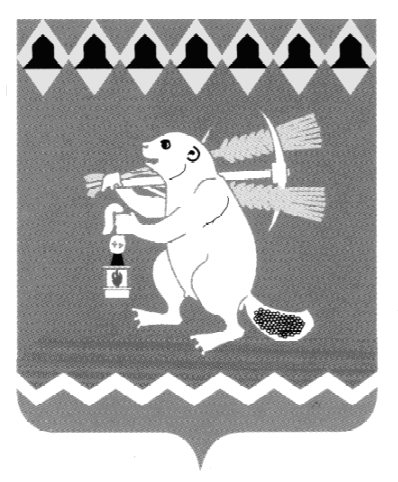 Администрация Артемовского городского округа ПОСТАНОВЛЕНИЕот                                                                                                         №       -ПАОб утверждении Порядка отбора и предоставления субсидий юридическим лицам, индивидуальным предпринимателям на финансовое обеспечение затрат в связи с реализацией проектов в сфере организации досуга, в том числе военно-патриотической направленности, на территории Артемовского городского округаВ соответствии со статьей 78 Бюджетного кодекса Российской Федерации, Федеральным законом от 6 октября 2003 года № 131-ФЗ «Об общих принципах организации местного самоуправления в Российской Федерации», Порядком предоставления субсидий бюджетам муниципальных образований, расположенных на территории Свердловской области, на развитие объектов, предназначенных для организации досуга жителей муниципальных образований, расположенных на территории Свердловской области, являющимся приложением № 4 к государственной программе Свердловской области «Повышение инвестиционной привлекательности Свердловской области до 2024 года», утвержденной Постановлением Правительства Свердловской области от 17.11.2014 
№ 1002-ПП, с целью создания условий для развития туризма на территории Артемовского городского округа и поддержки проектов, реализуемых в сфере организации досуга, в том числе военно-патриотической направленности, руководствуясь статьями 30, 31 Устава Артемовского городского округа,ПОСТАНОВЛЯЮ:Утвердить:1) Порядок отбора и предоставления субсидий юридическим лицам, индивидуальным предпринимателям на финансовое обеспечение затрат в связи с реализацией проектов в сфере организации досуга, в том числе военно-патриотической направленности, на территории Артемовского городского округа (Приложение 1);2) Состав комиссии по отбору проектов, реализуемых в сфере организации досуга, в том числе военно-патриотической направленности, на территории Артемовского городского округа (Приложение 2).2. Постановление опубликовать в газете «Артемовский рабочий», разместить на Официальном портале правовой информации Артемовского городского округа (www.артемовский-право.рф) и на официальном сайте Артемовского городского округа в информационно-телекоммуникационной сети «Интернет».4. Контроль за исполнением постановления возложить на первого заместителя главы Артемовского городского округа Черемных Н.А.Глава Артемовского городского округа                                                                 К.М. ТрофимовПриложение 1УТВЕРЖДЕНпостановлением АдминистрацииАртемовского городского округаот                              №           -ПАПОРЯДОКотбора и предоставления субсидий юридическим лицам, индивидуальным предпринимателям на финансовое обеспечение затрат в связи с реализацией проектов в сфере организации досуга, в том числе военно-патриотической направленности, на территории Артемовского городского округаГлава 1. Общие положения1. Настоящий Порядок устанавливает процедуру проведения отбора и предоставления субсидий юридическим лицам, индивидуальным предпринимателям на финансовое обеспечение затрат в связи с реализацией проектов в сфере организации досуга, в том числе военно-патриотической направленности, на территории Артемовского городского округа.  2. Целью отбора является определение проектов юридических лиц, индивидуальных предпринимателей, реализуемых в сфере организации досуга, в том числе военно-патриотической направленности, на территории Артемовского городского округа (далее – проекты) на право получения субсидии на финансовое обеспечение затрат в связи с реализацией проектов в сфере организации досуга, в том числе военно-патриотической направленности (далее – субсидии).3. Право на участие в отборе имеют юридические лица, в том числе некоммерческие организации, индивидуальные предприниматели, реализующие (планирующие к реализации) на территории Артемовского городского округа проекты, указанные в пункте 4 настоящего Порядка (далее – претенденты на получение субсидии).4. Под проектами, реализуемыми в сфере организации досуга, понимаются организуемые на предназначенных для организации досуга и находящихся в частной собственности объектах, расположенных на территории Артемовского городского округа, мероприятия познавательного, исторического, культурно-познавательного, военно-патриотического направления, посещаемые и (или) планируемые к посещению экскурсантами, туристами, в том числе жителями Артемовского городского округа. 5. Претенденты на получение субсидии должны соответствовать на 1-е число месяца, в котором объявлено проведение отбора проектов, следующим требованиям:- у претендента должна отсутствовать неисполненная обязанность по уплате налогов, сборов, страховых взносов, пеней, штрафов, процентов, подлежащих уплате в соответствии с законодательством Российской Федерации о налогах и сборах в сумме, превышающей 10 тыс. рублей;- у претендента должна отсутствовать просроченная задолженность по возврату в местный бюджет субсидий, бюджетных инвестиций, предоставленных в том числе в соответствии с иными правовыми актами Артемовского городского округа, а также иная просроченная задолженность перед местным бюджетом;- претенденты - юридические лица, некоммерческие организации не должны находиться в процессе реорганизации (за исключением реорганизации в форме присоединения к юридическому лицу, являющемуся претендентом, другого юридического лица), ликвидации, в отношении них не введена процедура банкротства, деятельность претендента не приостановлена в порядке, предусмотренном законодательством Российской Федерации, а претенденты - индивидуальные предприниматели не должны прекратить деятельность в качестве индивидуального предпринимателя;- в реестре дисквалифицированных лиц отсутствуют сведения о дисквалифицированных руководителе, членах коллегиального исполнительного органа, лице, исполняющем функции единоличного исполнительного органа, или главном бухгалтере претендента, являющегося юридическим лицом, некоммерческой организацией, об индивидуальном предпринимателе, являющихся участниками отбора;- претенденты не должны являться иностранными юридическими лицами, а также российскими юридическими лицами, в уставном (складочном) капитале которых доля участия иностранных юридических лиц, местом регистрации которых является государство или территория, включенные в утвержденный Министерством финансов Российской Федерации перечень государств и территорий, предоставляющих льготный налоговый режим налогообложения и (или) не предусматривающих раскрытия и предоставления информации при проведении финансовых операций (офшорные зоны), в совокупности превышает 50 процентов;- претенденты не должны находиться в перечне организаций и физических лиц, в отношении которых имеются сведения об их причастности к экстремистской деятельности или терроризму, либо в перечне организаций и физических лиц, в отношении которых имеются сведения об их причастности к распространению оружия массового уничтожения;- у претендента имеется земельный участок (земельные участки) в собственности и (или) в пользовании на срок не менее 10 лет, расположенный (расположенные) в границах Артемовского городского округа, на котором (которых) запланирована реализация проекта и вид разрешенного использования которого (которых) соответствует цели реализации проекта;- претенденты не должны получать средства из местного бюджета на основании иных муниципальных правовых актов Артемовского городского округа на цели, установленные настоящим Порядком.6. Условием выделения субсидии является привлечение в целях реализации проекта внебюджетных средств в размере не менее десяти процентов от общего объема финансирования по проекту. 7. Субсидия предоставляется в соответствии с действующим законодательством на безвозмездной и безвозвратной основе в размере не более девяносто процентов от общего объема финансирования по проекту, в том числе восемьдесят девять процентов за счет средств областного бюджета, один процент за счет средств бюджета Артемовского городского округа.Субсидия предоставляется в пределах бюджетных ассигнований, предусмотренных на данные цели на соответствующий финансовый год и лимитов бюджетных обязательств, утвержденных в установленном порядке на предоставление субсидии.8. Организатором отбора проектов является отдел экономики, инвестиций и развития Администрация Артемовского городского округа.9. Организатор отбора проектов осуществляет следующие функции:1) определяет дату проведения отбора проектов;2) готовит извещение о проведении отбора проектов и публикует его в информационно-телекоммуникационной сети «Интернет» на официальном сайте Артемовского городского округа (www.artemovsky66.ru); 3) обеспечивает прием, регистрацию и хранение поступивших заявок на участие в отборе проектов (далее - заявка), а также документов и материалов к ним;4) осуществляет техническое обеспечение деятельности комиссии по отбору проектов;5) доводит до сведения участников отбора проектов его результаты;6) осуществляет мониторинг реализуемых в рамках проекта мероприятий.10. Проведение отбора осуществляет комиссия по отбору проектов.11. Комиссия по отбору проектов выполняет следующие функции:1) принимает решение о допуске или отказе в допуске заявки к участию в отборе проектов; 2) рассматривает и оценивает заявки и подтверждающие документы;2) принимает решение о результатах отбора проектов.12. Комиссия по отбору проектов является коллегиальным органом. В состав комиссии по отбору проектов входят председатель комиссии, заместитель председателя комиссии, секретарь комиссии и члены комиссии. 13. Заседание конкурсной комиссии считается правомочным, если на нем присутствуют не менее 2/3 ее членов.14. При возникновении прямой или косвенной личной заинтересованности члена комиссии, которая может привести к конфликту интересов при рассмотрении вопроса, включенного в повестку дня заседания комиссии, он обязан до начала заседания заявить об этом. В таком случае соответствующий член комиссии не принимает участия в рассмотрении указанного вопроса.15. Решение комиссии по отбору проектов по итогам рассмотрения представленных на отбор проектов принимается открытым голосованием простым большинством голосов от присутствующих членов комиссии. При равенстве голосов решающим является голос председателя комиссии.Члены комиссии обладают равными правами при обсуждении вопросов о принятии решений.16. По результатам заседания комиссии по отбору проектов составляется протокол заседания комиссии, который подписывается председателем комиссии и секретарем комиссии.17. Результаты отбора проектов оформляются постановлением Администрации Артемовского городского округа.Глава 2. Организация отбора проектов18. Извещение о проведение отбора проектов организатор отбора проектов размещает на официальном сайте Артемовского городского округа в информационно-телекоммуникационной сети «Интернет» не позднее чем за 3 рабочих дня до даты начала приема заявок на участие в отборе проектов.19. В извещении о проведении отбора проектов указывается:1) наименование, место нахождения, почтовый адрес, номер контактного телефона организатора отбора;2) даты начала и окончания приема заявок на участие в отборе, срок приема которых не может составлять менее 5 рабочих дней;3) время и место подачи заявок на участие в отборе;4) направление проекта;5) критерии отбора проектов;6) перечень предоставляемых документов.20. Для участия в отборе претенденты на получение субсидии направляют организатору отбора заявку (приложение № 1 к настоящему Порядку) в срок, указанный в извещении о проведении отбора проектов.К заявке прилагаются:копии учредительных документов (для юридических лиц, некоммерческих организаций), копия документа, удостоверяющего личность (для индивидуального предпринимателя);документ, подтверждающий полномочия лица на осуществление действий от имени претендента на получение субсидии, если с заявкой обращается представитель претендента на получение субсидии;   информация о реализации проекта по направлению, указанному в пункте 4 настоящего Порядка, включающую в себя краткую характеристику объекта, предназначенного для организации досуга, описание проекта и перспективные направления его развития;расчет-обоснование суммы проекта, содержащий предварительную смету на выполнение соответствующих работ (оказание услуг) с приложением подтверждающих документов, в том числе коммерческих предложений поставщиков, и (или) информации, размещенной на официальных сайтах поставщиков в информационно-телекоммуникационной сети «Интернет», в количестве не менее трех, если предусмотрено приобретение программных средств, оборудования и иных товаров (с учетом поставки, монтажа и наладки, если они необходимы), нормативов затрат и статистических данных;презентация проекта в произвольной форме;информация о планируемом количестве экскурсантов, туристов, посещающих объект, предназначенный для организации досуга, в том числе военно-патриотической направленности, в год;письма туроператоров (не менее двух), включенных в единый федеральный реестр туроператоров (с приложением выписки из единого федерального реестра туроператоров), о включении и (или) готовности к включению объекта, предназначенного для организации досуга, в том числе военно-патриотической направленности, в экскурсионные программы;письменные отзывы или обращения посетителей объектов, предназначенных для организации досуга, или обращения организаций, осуществляющих использование объектов, предназначенных для организации досуга, указывающие на необходимость поддержки проекта (при наличии);копия выписки из Единого государственного реестра недвижимости, подтверждающая право собственности и (или) иное право пользования претендента на получение субсидии на срок не менее 10 лет на земельный участок (земельные участки), на котором (которых) запланирована реализация проекта;сведения о претенденте на получение субсидии, включающие:- выписку из Единого государственного реестра юридических лиц или выписку из Единого государственного реестра индивидуальных предпринимателей, полученную не позднее чем за 20 календарных дней до даты подачи претендентом на получении субсидии документов организатору отбора.В случае если выписка из Единого государственного реестра юридических лиц или выписка из Единого государственного реестра индивидуальных предпринимателей не представлена, организатор отбора запрашивает ее самостоятельно;- справку налогового органа, подтверждающую отсутствие у заявителя по состоянию на 1-е число месяца, в котором объявлено проведение отбора проектов, неисполненной обязанности по уплате налогов, сборов, страховых взносов, пеней, штрафов, процентов, подлежащих уплате в соответствии с законодательством Российской Федерации о налогах и сборах в сумме, превышающей 10 тыс. руб.;справка о соответствии претендента на получение субсидии требованиям настоящего Порядка по форме Приложения № 2 к настоящему Порядку;сопроводительное письмо с описью представленных документов.21. Заявка от имени юридического лица (некоммерческой организации) подписывается лицом, представляющим интересы юридического лица (некоммерческой организации) в соответствии с учредительными документами этого юридического лица (некоммерческой организации) или доверенностью, и заверяется печатью (при ее наличии). Заявка от имени индивидуального предпринимателя подписывается непосредственно индивидуальным предпринимателем либо его представителем, действующим на основании доверенности, оформленной в соответствии с действующим законодательством Российской Федерации, и заверяется печатью (при ее наличии).22. Для участия в отборе проектов претендент на получение субсидии предоставляет организатору отбора проектов на каждый проект отдельную заявку с прилагаемыми к ней документами.23. Претендент на получение субсидии не менее чем за 2 календарных дня до даты проведения отбора проектов имеет право отозвать свою заявку и отказаться от участия в отборе проектов, сообщив об этом письменно организатору отбора проектов.24. Проекты, представленные после окончания даты их приема, указанной в извещении о проведении отбора, не принимаются.Глава 3. Рассмотрение и оценка заявок на участие в отборе проектов25. Представленные проекты рассматриваются комиссией по отбору проектов в течение пяти рабочих дней со дня окончания срока их приема, указанной в извещении о проведении отбора проектов. 26. Комиссия по отбору проектов рассматривает представленные проекты и принимает решение о допуске или отказе в допуске проекта к участию в отборе проектов.27. Основанием для отказа в допуске проекта к участию в отборе проектов является:1) несоответствие претендента на получение субсидии требованиям, предусмотренным пунктом 5 настоящего Порядка;2) непредставление или представление не в полном объеме документов, указанных в пункте 21 настоящего Порядка;3) недостоверность представленной претендентом на получение субсидии информации.28. При оценке проектов, допущенных к участию в отборе проектов, комиссия по отбору проектов руководствуется следующими критериями оценки:1) наличие опыта проведения мероприятий познавательного, исторического, культурно-познавательного, военно-патриотического направления:отсутствует – 0 баллов;имеется – 30 баллов;2) наличие письменных отзывов или обращений посетителей объектов, предназначенных для организации досуга, или обращений организаций, осуществляющих использование объектов, предназначенных для организации досуга, указывающих на необходимость поддержки проекта:отсутствует – 0 баллов;имеется – 30 баллов;3) количество посетителей, зрителей экскурсантов, туристов, посещающих объект, участвующих в мероприятии проекта:отсутствует – 0 баллов;менее 10 тыс. человек в год – 10 баллов;от 10 до 50 тыс. человек в год – 20 баллов;от 50 до 100 тыс. человек в год – 30 баллов;более 100 тыс. человек в год – 40 баллов; 4) сезонность функционирования объекта, на котором запланирована реализация проекта:1 сезон – 10 баллов;2 сезона – 20 баллов;3 сезона – 30 баллов;круглогодично – 40 баллов;5) продолжительность годового функционирования объекта, на котором запланирована реализация проекта (количество дней):до 100 дней – 10 баллов;от 100 до 200 дней – 20 балов;свыше 200 дней -  30 баллов;6) наличие на территории объекта малых архитектурных форм военно-патриотической направленности для создания комфортного отдыха посетителей, ландшафтно-эстетического обогащения территории в целом:отсутствует – 0 баллов;имеется – 30 баллов.29. По итогам оценки проектов, допущенных к участию в отборе проектов, каждому проекту - участнику отбора присваивается определенный порядковый номер в зависимости от суммы набранных баллов. Первый порядковый номер присваивается проекту - участнику отбора, который получил максимальное количество баллов. Последующие порядковые номера присваиваются проектам - участникам отбора в порядке убывания итоговой суммы набранных баллов.В случае если два или более проектов - участников отбора набрали равное количество баллов, предпочтение в присвоении порядкового номера отдается тому проекту - участнику отбора, который поступил организатору отбора раньше. 30. Право на получение субсидии на финансовое обеспечение затрат в связи с реализацией проектов в сфере организации досуга, в том числе военно-патриотической направленности получает юридическое лицо, индивидуальный предприниматель, некоммерческая организация, чей проект получил первый порядковый номер.31. Комиссия по отбору проектов:1) рассматривает поступившие проекты;2) формирует перечень проектов, допущенных к отбору проектов;3) оценивает проекты, допущенные к отбору проектов;4) определяет победителя отбора проектов, набравшего наибольшее количество баллов, среди проектов, включенных в перечень проектов, допущенных к отбору проектов, и получившего первый порядковый номер; 5) оформляет свое решение протоколом.32. Организатор отбора проектов в течение 3 рабочих дней после принятия решения комиссией по отбору проектов письменно доводит до сведения претендентов на получение субсидии его результаты, размещает информацию на официальном сайте Артемовского городского округа в информационно-телекоммуникационной сети «Интернет».33. При принятии комиссией по отбору проектов решения о предоставлении субсидии организатор отбора проектов в течение 5 рабочих дней со дня проведения заседания Комиссии готовит проект постановления Администрации Артемовского городского округа о предоставлении субсидии.Глава 4. Порядок предоставления и расходования средств субсидии34. Главным распорядителем бюджетных средств, направляемых на реализацию проектов в сфере организации досуга, в том числе военно-патриотической направленности, является Администрация Артемовского городского округа (далее – ГРБС).35. Получатель бюджетных средств на реализацию проекта в сфере организации досуга, в том числе военно-патриотической направленности на территории Артемовского городского округа, определяется в ходе проведения отбора проектов (далее – получатель субсидии). 36. Субсидия предоставляется единовременно на основании Соглашения о предоставлении субсидии.37. Организатор отбора осуществляет мероприятия по организации и обеспечению заключения Соглашения о предоставлении субсидии с получателем субсидии по форме, утвержденной приказом Финансового управления Администрации Артемовского городского округа.Обязательным условием в соответствии с бюджетным законодательством Российской Федерации, включаемым в проект соглашения, является согласие получателя субсидии на проведение Администрацией и органами муниципального финансового контроля проверок целевого и эффективного использования бюджетных средств, соблюдением условий, целей и порядка предоставления субсидии с предоставлением по запросу Администрации необходимых документов, а также пояснений (разъяснений) по существу расходования субсидии.Соглашение о предоставлении субсидии подписывается сторонами в течение 10 рабочих дней со дня издания постановления Администрации Артемовского городского округа о предоставлении субсидии.38. ГРБС вправе устанавливать порядок, сроки и формы предоставления получателем субсидии отчетности о достижении показателей результативности использования субсидии.39. Показателем результативности использования субсидии является проведение получателем субсидии не менее трех мероприятий познавательного, исторического, культурно-познавательного, военно-патриотического направления в год с охватом участников и посетителей не менее 500 человек.40. ГРБС в течение 10 рабочих дней со дня заключения соглашения с получателем субсидии производит перечисление субсидии на расчетный счет получателя субсидии в кредитной организации, указанный в Соглашении о предоставлении субсидии.41. Субсидия должна быть использована получателем субсидии в течение финансового года, в котором она была предоставлена.Не использованные по состоянию на 1 января года, следующего за годом предоставления субсидии, средства субсидии подлежат возврату в местный бюджет в течение первых 10 рабочих дней текущего финансового года в соответствии с требованиями, установленными Бюджетным кодексом Российской Федерации.42.  Средства субсидии носят целевой характер и не могут быть использованы на другие цели.43. Нецелевое использование субсидии влечет применение мер ответственности, предусмотренных административным, уголовным законодательством Российской Федерации.Глава 5. Требования к отчетности44. Получатель субсидии предоставляет ГРБС отчеты о достижении показателей результативности использования субсидии и об использовании средств субсидии в сроки, порядке и по формам, утвержденным Соглашением о предоставлении субсидии. Значение показателя результативности использования субсидии, указанное в пункте 39 настоящего Порядка, устанавливается в Соглашении о предоставлении субсидии.45. Получатель субсидии составляет отчеты о достижении показателей результативности использования субсидии и об использовании средств субсидии на основании подтверждающих документов.Документами, подтверждающими достижение показателей результативности использования субсидии, являются: заявки на проведение экскурсий, посещение мероприятий с указанием количества участников, журналы регистрации, материалы фото и (или) видео-фиксации (при наличии).   Документами, подтверждающими использование средств субсидии, являются: договора на поставку товаров (выполнения работ, оказания услуг) документы, подтверждающий оплату, счета-фактуры, накладные, акты о выполненных работ (оказанных услуг, поставленных товаров) и т.п. 46. В случае не исполнения получателем субсидии требований пункта 44 настоящего Порядка, средства субсидии подлежат возврату в местный бюджет, в течение 10 рабочих дней с момента получения соответствующего требования от ГРБС.Глава 6. Требования об осуществлении контроля за соблюдением условий, целей и порядка предоставления субсидий и ответственности за их нарушение47. Ответственность за нарушение условий, целей и порядка предоставления субсидии, а также недостоверность предоставленных документов возлагается на получателя субсидии.48. Контроль за целевым использованием средств субсидий, а также за соблюдением условий и порядка их предоставления осуществляется ГРБС и органом муниципального финансового контроля Артемовского городского округа в соответствии с бюджетным законодательством и муниципальными правовыми актами Артемовского городского округа (далее – орган контроля).49. В случае выявления ГРБС или уполномоченным органом контроля нарушения получателем субсидии условий, установленных при их предоставлении, субсидии подлежат возврату в бюджет в течение 10 рабочих дней с момента получения соответствующего требования от ГРБС или уполномоченного органа контроля.50. В случае если получателем субсидии по состоянию на 31 декабря года, предоставления субсидии допущены нарушения, в части привлечения внебюджетных средств, предусмотренные пунктом 7 настоящего Порядка, объем средств, подлежащих возврату в местный бюджет, рассчитывается исходя из установленного уровня привлечения внебюджетных средств от фактического объема привлеченных внебюджетных средств, направленных на реализацию проекта в финансовом году. 51. ГРБС направляет получателю субсидии требование о возврате средств с указанием объема средств, подлежащих возврату, реквизитов для возврата в бюджет в течение 10 рабочих дней с момента выявления нарушения, указанного в пункте 50 настоящего Порядка. Получатель субсидии обязан вернуть средства, подлежащие возврату, в объеме указанном в требовании ГРБС в бюджет в течение 10 рабочих дней с момента получения соответствующего требования. 52. В случае если получателем субсидии по состоянию на 31 декабря года предоставления субсидии допущены нарушения обязательства по достижению показателей результативности использования субсидии и в срок до 01 сентября года, следующего за годом предоставления субсидий, указанные нарушения не устранены, объем средств субсидии, подлежащей возврату в местный бюджет в срок до 15 сентября года, следующего за годом предоставления субсидии (V возврата), рассчитывается по формуле:V возврата = (V субсидии x k) x 0,1, где:V возврата - объем средств субсидии, подлежащей возврату в местный бюджет в срок до 15 сентября года, следующего за годом предоставления субсидии;V субсидии - размер субсидии, предоставленной получателю субсидии в отчетном финансовом году;k - коэффициент возврата субсидии, отражающий уровень недостижения результата использования субсидии.При расчете объема средств субсидии, подлежащей возврату в местный бюджет, не учитывается размер остатка субсидии, не использованного по состоянию на 1 января текущего финансового года.Коэффициент возврата субсидии рассчитывается по формуле:k = 1 - Ti / Si, где:k - коэффициент возврата субсидии;Ti - фактическое достижение значений показателей результативности использования субсидии, установленных Соглашением о предоставлении субсидии;Si - плановое значение показателей результативности использования субсидии, установленное Соглашением о предоставлении субсидии.53. При невозврате субсидии в случаях, предусмотренных пунктами 46, 49, 51 и 52 настоящего Порядка, ГРБС принимает меры по взысканию подлежащих к возврату субсидий в местный бюджет в судебном порядке.Приложение № 1к Порядку отбора и предоставления субсидий юридическим лицам, индивидуальным предпринимателям на финансовое обеспечение затрат в связи с реализацией проектов в сфере организации досуга, в том числе военно-патриотической направленности, на территории Артемовского городского округаФормаЗАЯВКАна участие в отборе проектов, реализуемых в сфере организации досуга, в том числе военно-патриотической направленности  Изучив Порядок отбора и предоставления субсидий юридическим лицам, индивидуальным предпринимателям на финансовое обеспечение затрат в связи с реализацией проектов в сфере организации досуга, в том числе военно-патриотической направленности, на территории Артемовского городского округа (далее – Порядок)_______________________________________________________________________                                           (наименование претендента)в лице __________________________________________________________________________                                 (наименование должности, Ф.И.О. руководителя)заявляет о своем намерении участвовать в отборе проектов юридических лиц, индивидуальных предпринимателей, реализуемых в сфере организации досуга, в том числе военно-патриотической направленности, на территории Артемовского городского округа, на право получения субсидии на финансовое обеспечение затрат в связи с реализацией проектов в сфере организации досуга, в том числе военно-патриотической направленности, и сообщает следующую информацию:Подписанием настоящего документа подтверждаю:актуальность и достоверность информации, представленной в настоящей заявке;актуальность и подлинность документов (электронных копий документов), входящих в состав представленной заявочной документации;отсутствие в проекте, представленном на отбор проектов, реализуемых в сфере организации досуга, в том числе военно-патриотической направленности, мероприятий, осуществление которых нарушает требования действующего законодательства;отсутствие в представленной заявочной документации информации, использование которой нарушает требования законодательства Российской Федерации.Даю согласие на публикацию (размещение) в информационно-телекоммуникационной сети «Интернет» информации об участии в отборе, о подаваемом заявке, иной информации, связанной с соответствующим отбором, а также выражаю согласие на обработку персональных данных.В целях оперативного уведомления по вопросам организационного характера и взаимодействия с организатором отбора и уполномоченными им лицами прошу осуществлять взаимодействие посредством контактных данных, указанных в графе «Основные Сведения о претенденте» в настоящей заявке.Руководитель:________________________        ________________     _____________________         (должность)                                  (подпись)                         (расшифровка)                                            М.П. (при наличии)«_____»  __________ 20__ г.Отметка организатор отбора о получении заявки:Получено: «____» _____________ 20__ г.время получения   _______ч. _______мин.регистрационный номер_______________ Приложение № 2к Порядку отбора и предоставления субсидий юридическим лицам, индивидуальным предпринимателям на финансовое обеспечение затрат в связи с реализацией проектов в сфере организации досуга, в том числе военно-патриотической направленности, на территории Артемовского городского округаФормаСПРАВКАо соответствии претендента требованиям Порядка отбора и предоставления субсидий юридическим лицам, индивидуальным предпринимателям на финансовое обеспечение затрат в связи с реализацией проектов в сфере организации досуга, в том числе военно-патриотической направленности, на территории Артемовского городского округаВ соответствии с Порядком отбора и предоставления субсидий юридическим лицам, индивидуальным предпринимателям на финансовое обеспечение затрат в связи с реализацией проектов в сфере организации досуга, в том числе военно-патриотической направленности, на территории Артемовского городского округа (далее – Порядок) ________________________________________________________________________________(наименование юридического лица, некоммерческой организации или фамилия, имя, отчество (при наличии) индивидуального предпринимателя - претендента)в лице _________________________________________________________________________(наименование должности, фамилия, имя, отчество (при наличии) руководителя (лица, исполняющего обязанности руководителя) - претендента)подтверждает, что по состоянию на ________________________________________________                                    (на 1-е число месяца, в котором объявлено проведение отбора проектов)у претендента отсутствовать просроченная задолженность по возврату в местный бюджет субсидий, бюджетных инвестиций, предоставленных в том числе в соответствии с иными правовыми актами Артемовского городского округа, а также иная просроченная задолженность перед местным бюджетом;претендент не находится в процессе реорганизации, ликвидации, в отношении него не введена процедура банкротства, деятельность претендента не приостановлена в порядке, предусмотренном законодательством Российской Федерации;в реестре дисквалифицированных лиц отсутствуют сведения о дисквалифицированных руководителе, членах коллегиального исполнительного органа, лице, исполняющем функции единоличного исполнительного органа, или главном бухгалтере претендента;претендент не является иностранным юридическим лицом, а также российским юридическим лицом, в уставном (складочном) капитале которого доля участия иностранных юридических лиц, местом регистрации которых является государство или территория, включенные в утвержденный Министерством финансов Российской Федерации перечень государств и территорий, предоставляющих льготный налоговый режим налогообложения и (или) не предусматривающих раскрытия и предоставления информации при проведении финансовых операций (офшорные зоны), в совокупности превышает 50 процентов;претендент не находиться в перечне организаций и физических лиц, в отношении которых имеются сведения об их причастности к экстремистской деятельности или терроризму, либо в перечне организаций и физических лиц, в отношении которых имеются сведения об их причастности к распространению оружия массового уничтожения;претендент не получал средства из местного бюджета, на основании иных муниципальных правовых актов Артемовского городского округа на цели, установленные Порядком.Руководитель:________________________        ________________     _____________________         (должность)                                  (подпись)                         (расшифровка)                                            М.П. (при наличии)«_____»  __________ 20__ г.Приложение 2УТВЕРЖДЕН постановлением АдминистрацииАртемовского городского округаот ___________ № ________-ПАСОСТАВкомиссии по отбору проектов, реализуемых в сфере организации досуга, в том числе военно-патриотической направленности, на территории Артемовского городского округаНаименование проектаМесто реализации проектаНаименование претендентаОбщая стоимость проекта, тыс. рублейРазмер внебюджетных средств, которые планируется направить на реализацию проекта                           тыс. рублейРазмер внебюджетных средств, которые планируется направить на реализацию проекта                           процентов от общего стоимости проектаРазмер субсидии, на которую претендует юридическое лицоОсновные сведения о претенденте:Основные сведения о претенденте:ИНН ОГРН Ф.И.О. руководителя, должностьЮридический адрес:Банковские реквизиты:Контактное лицо:Ф.И.О.Контактный телефонАдрес электронной почтыДополнительные сведения соответствия проекта критериям отбора:Дополнительные сведения соответствия проекта критериям отбора:наличие у претендента опыта проведения мероприятий познавательного, исторического, культурно-познавательного, военно-патриотического направления, 
(да/нет, лет)количество экскурсантов, туристов, посещающих объект, предназначенный для организации досуга, в том числе военно-патриотической направленности, (человек в год)сезонность функционирования объекта, на котором запланирована реализация проектапродолжительность годового функционирования объекта, на котором запланирована реализация проекта (количество дней)потенциальные потребители объекта, предназначенных для организации досуга, в том числе военно-патриотической направленностиналичие письменных отзывов или обращений посетителей объектов, предназначенных для организации досуга, или обращений организаций, осуществляющих использование объектов, предназначенных для организации досуга, указывающих на необходимость поддержки проекта (да/нет, количество)наличие на территории объекта малых архитектурных форм военно-патриотической направленности для создания комфортного отдыха посетителей, ландшафтно-эстетического обогащения территории в целом, (да/нет, кратко указать какие)направления расходования средств субсидииТрофимов К.М.–глава Артемовского городского округа, председатель комиссии;Черемных Н.А.–первый заместитель главы Артемовского городского округа, заместитель председателя комиссии;Логинова Н.А.–ведущий специалист отдела экономики, инвестиций и развития Администрации Артемовского городского округа, секретарь комиссии;Члены комиссии:Калугина Р.А.–председатель Общественной палаты Артемовского городского округа (по согласованию); Арсенов В.С.–председатель Думы Артемовского городского округа (по согласованию);Воронцов А.В.–директор Артемовского муниципального фонда поддержки малого предпринимательства (по согласованию);Шиленко Н.Н.–начальник Финансового управления Администрации Артемовского городского округа;Кириллова О.С.–заведующий отделом экономики, инвестиций и развития Администрации Артемовского городского округа;Собина Т.А.–заведующий отделом по учету и отчетности Администрации Артемовского городского округа;Пономарева Е.В.–заведующий юридическим отделом Администрации Артемовского городского округа